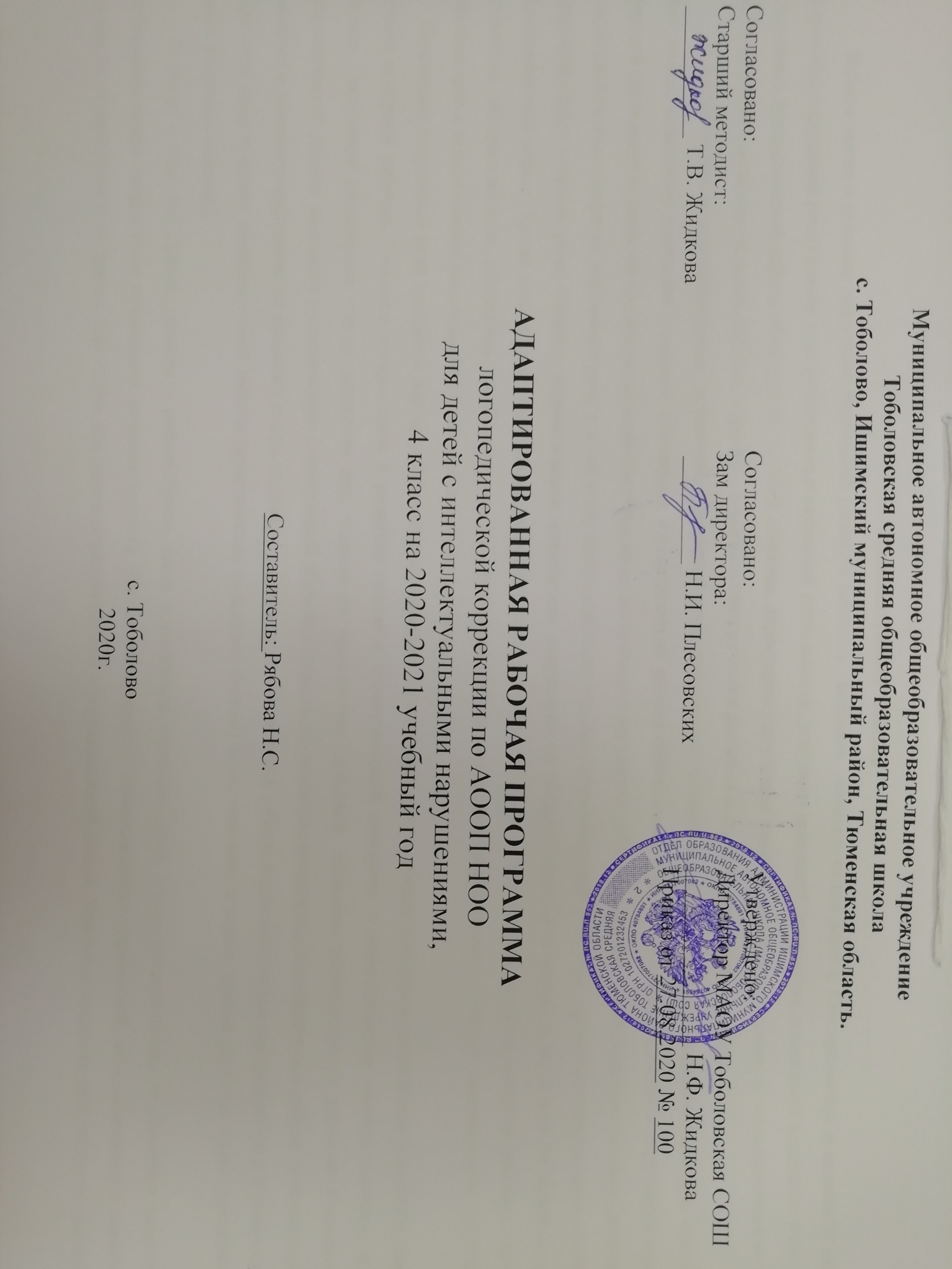 Пояснительная запискаВажное место в процессе коррекции нарушений речевого развития  занимает  логопедическая работа. Своевременное и целенаправленное устранение нарушений речи способствует развитию мыслительной деятельности, усвоению школьной программы, социальной адаптации учащихся. Специфика логопедической работы обусловлена, с одной стороны, характером нарушения высшей нервной деятельности, психопатологическими особенностями умственно отсталого ребенка, с другой – особенностями речевого развития и структурой речевого дефекта. Своевременное и целенаправленное устранение нарушений речи способствует развитию мыслительной деятельности, усвоению школьной программы, социальной адаптации учащихся. Специфика логопедической работы обусловлена, с одной стороны, характером нарушения высшей нервной деятельности, психопатологическими особенностями интеллектуального нарушения ребенка, с другой – особенностями речевого развития и структурой речевого дефекта. Нарушения речи у детей носят системный характер, они затрагивают как фонетико - фонематическую, так и лексико – грамматическую стороны речи. Поэтому логопедическое воздействие направлено на речевую систему в целом, а не только на какой-то один изолированный дефект. Кроме того, весь процесс логопедической работы направлен на формирование мыслительных операций анализа, синтеза, сравнения, абстрагирования, обобщения. Особенностями логопедической работы в коррекционной школе являются максимальное включение анализаторов и использование максимальной и разнообразной наглядности.      Коррекцию нарушений речи (особенно нарушений звукопроизношения) логопед увязывает с общим моторным развитием и развитием тонкой ручной моторики ребенка. Учитывая тесную связь в развитии ручной и артикуляторной моторики, в логопедические занятия, особенно в 1-2 классах,  включены упражнения тонких движений рук, задания по оречевлению действий, элементы логопедической ритмики. Содержание логопедической работы  находится в соответствии с программой обучения грамоте, изучения родного языка. Логопедическая работа  подготавливает учащихся к усвоению программы по русскому языку, поэтому содержание логопедической работы строится с учетом программы по русскому языку . При этом цели и задачи логопедической работы (практическое овладение языком) иные, чем цели и задачи уроков русского языка (осознание и анализ языковых явлений).В связи с тем, что старые условно – рефлекторные связи у умственно отсталых детей очень консервативны, необходимо тщательно отрабатывать этапы закрепления правильных речевых навыков. Частая повторяемость логопедических упражнений, но с включением элементов новизны по содержанию и по форме, характерна для логопедической работы в коррекционной школе. Учитывая быструю утомляемость умственно отсталых детей, необходимо проводить частую смену видов деятельности, переключения ребенка с одной формы работы на другую. Так как нарушения речи у умственно отсталых детей носят стойкий характер, логопедическая работа в нашей школе осуществляется в более длительные сроки, чем работа с нормальными детьми. Общая характеристика программы.       Логопедическая работа в школе занимает важное место в процессе коррекции нарушений развития детей с интеллектуальной недостаточностью.     Организация учебной деятельности, как особой формы активности ребёнка, направленной на изменение самого себя – субъекта обучения, тесно связана с проблемой развития его речи. Формирование полноценной учебной деятельности возможно лишь при достаточно хорошем уровне развития речи, который предполагает определенную степень сформированности средств языка (произношение, грамматический строй, словарный запас), а также умений и навыков свободно и адекватно пользоваться этими средствами в целях общения.Нарушения речи у большинства носит характер, системного недоразвития речи средней степени для которого характерно: - нарушение звукопроизношения;- недоразвитие фонематического восприятия и фонематического анализа;- аграмматизмы, проявляющиеся в сложных формах словоизменения;- нарушения сложных форм словообразования;-недостаточная сформированность связной речи (в пересказах наблюдаются нарушения последовательности событий);- выраженная дислексия;-дисграфия.     Поэтому логопедическое воздействие должно быть направлено на речевую систему в цело, а не только на один изолированный дефект.Методологические и теоретические основы программы.         Как и любая программа, «Программа логопедических занятий для учащихся 4 класса имеет под собой методологические и теоретические основания. В качестве одного из таких оснований могут выступать принципы, определяющие построение, реализацию программы и организацию работы по ней:-гуманизма – вера возможности ребёнка, субъективного, позитивного подхода;- системности – рассмотрения ребёнка как целостного, качественного своеобразного, динамично развивающегося субъекта; рассмотрение его речевых нарушений во взаимосвязи с другими сторонами психического развития;- реалистичности – учёта реальных возможностей ребёнка и ситуации, единства диагностики и коррекционно-развивающей работы;- деятельностного подхода-опоры коррекционно-развивающей работы на ведущий вид деятельности, свойственный возрасту;- индивидуально-дифференцированного подхода -  изменение содержания, форм и способов коррекционно-развивающей работы в зависимости от индивидуальных особенностей ребёнка, целей работы;- системного подхода – взаимосвязь коррекционно-развивающих действий на звукопроизношение, фонематические процессы, лексику и грамматический строй речи.Не менее важными методологическими основами и теоретическими предпосылками для создания данной программы явились зарекомендовавшие себя в науке разработки научных представлений о различных формах речевых нарушений и создание эффективных методик их преодоления Р.Е. Левиной, Р.И. Лалаевой, Ф.А. Рау и др., которые базируются на учении Л.С. Выготского, А.Р. Лурии и А.А. Леонтьева о сложной структуре речевой деятельности. Учитывая специфику образовательного процесса , где обучаются дети, имеющие дефект интеллектуального развития, при создании использовались материалы исследований в сфере дефектологии и психологии С. Я. Рубинштейн, М.С Певзнер. Цели и задачи программы.Цель программы – коррекция дефектов устной и письменной речи учащихся, способствующей успешной адаптации в учебной деятельности и дальнейшей социализации детей логопатов.Основные задачи программы:Создать условия для формирования правильного звукопроизношения и закрепление его на словесном материале исходя из индивидуальных особенностей учащихся.Развивать артикуляционную моторику, фонематические процессы, грамматический строй речи через коррекцию дефектов устной и письменной речи.Обогащать и активировать словарный запас детей, развивать коммуникативные навыки посредством повышения уровня общего речевого развития детей.Создать условия для коррекции и развития познавательной деятельности учащихся (общеинтеллектуальных умений, учебных навыков, слухового и зрительного восприятия, памяти, внимания, фонематического слуха) и общей координации движений, мелкой моторики.Организация работы Коррекция нарушений речи учащихся  требует организации специальной логопедической работы, поэтому в учебном плане  образовательного учреждения  предусмотрены часы логопедических занятий.В начале учебного года логопед планирует работу на год. На основании материалов обследования школьников составляет индивидуальные планы занятий, а также перспективные планы для каждой группы обучающихся. В конце учебного года логопед составляет отчет о работе, проделанной за год.Учитель – логопед комплектует группы по признаку однородности речевого нарушения у обучащихся, по возможности, из обучающихся одного или двух параллельных классов. Наполняемость групп для логопедических занятий 2-4 обучающихся.На коррекционные индивидуальные  и групповые занятия по расписанию отводятся часы в первую половину дня с уроков чтения и развития речи.  Основной формой являются групповые занятия. На занятия с группой обучающихся отводится, как правило, 20 – 40 минут.Нарушения речи у детей с интеллектуальными нарушениями носят системный характер, они затрагивают как фонетико - фонематическую, так и лексико – грамматическую стороны речи. Поэтому логопедическое воздействие направлено на речевую систему в целом, а не только на какой-то один изолированный дефект. Кроме того, весь процесс логопедической работы направлен на формирование мыслительных операций анализа, синтеза, сравнения, абстрагирования, обобщения. Особенностями логопедической работы в коррекционной школе являются максимальное включение анализаторов и использование максимальной и разнообразной наглядности.      Коррекцию нарушений речи (особенно нарушений звукопроизношения) логопед увязывает с общим моторным развитием и развитием тонкой ручной моторики ребенка. Учитывая тесную связь в развитии ручной и артикуляторной моторики, в логопедические занятия, особенно в 1-2 классах,  включены упражнения тонких движений рук,  элементы логопедической ритмики. Содержание логопедической работы  находится в соответствии с программой обучения грамоте, изучения родного языка. Логопедическая работа  подготавливает учащихся к усвоению программы по русскому языку, поэтому содержание логопедической работы строится с учетом программы по русскому языку. При этом цели и задачи логопедической работы (практическое овладение языком) иные, чем цели и задачи уроков русского языка (осознание и анализ языковых явлений).       В связи с тем, что старые условно – рефлекторные связи у умственно отсталых детей очень консервативны, необходимо тщательно отрабатывать этапы закрепления правильных речевых навыков. Частая повторяемость логопедических упражнений, но с включением элементов новизны по содержанию и по форме, характерна для логопедической работы в коррекционной школе. Учитывая быструю утомляемость умственно отсталых детей, необходимо проводить частую смену видов деятельности, переключения ребенка с одной формы работы на другую. Так как нарушения речи у умственно отсталых детей носят стойкий характер, логопедическая работа в нашей школе осуществляется в более длительные сроки, чем работа с нормальными детьми. В начале учебного года обследуются все вновь принятые дети и учащиеся, занимавшиеся у логопеда в предыдущем году и оставленные для продолжения обучения (с целью выявления состояния речи к началу учебного года). Устная и письменная речь обучающихся, выявленных при первичном обследовании, подробно изучается в условиях индивидуального обследования традиционными логопедическими приемами. Данные индивидуального обследования записываются в речевую карту. Основным критерием при зачислении на занятия является характер речевого нарушения и его значение для успеваемости, общения ребенка. Занятия бывают индивидуальные и групповые. Количество часов указанных в программе примерное и может варьироваться в зависимости от речевого дефекта и степени усвоения материала детьми.   Работа по исправлению речевых нарушений строится с учётом возрастных особенностей, программы по русскому языку и особенностей речевого дефекта обучающихся. Эффективность логопедических занятий и перенос  полученных навыков в учебную обстановку значительно повышается, если используется дидактический материал в соответствии с темой программы, которая изучается в классе.  В 4 классе лексический материал обогащается трудовой лексикой используемой на уроках трудового обучения.В структуру занятия может входить:- упражнения для развития артикуляционной моторики;- упражнения для развития общей координации движений и мелкой моторики пальцев рук;- дыхательная гимнастика;Коррекция произношения, автоматизация и дифференциация звуков;Формирование фонематических процессов;- работа со словами, звуко-слоговой анализ слов;- работа над предложением, текстом;- обогащение и активизация словарного запаса.   Данная программа построена по цикличному принципу и предполагает повторение лексической тематики в каждом классе, на более высоком уровне: усложняется речевой материал, формы звукового анализа и синтеза.    Занятия каждой группы и индивидуальные проводятся 2-4 раза в неделю. На индивидуальные занятия отводится 20 минут на каждого ученика, на занятия с группой 20-40 минут. Индивидуальные занятия проводятся с учениками, нуждающимися в постановке или коррекции звуков. Группы комплектуются по признаку однородности речевого нарушения, по возможности, из обучающихся одного или двух параллельных или смежных классов. Наполняемость групп для логопедических занятий 2-4 ученика. При необходимости логопед производит перераспределение обучающихся по группам.  Логопед проводит работу в тесной связи с учителями, воспитателями, родителями, психологом, медицинским персоналом школы и большое внимание уделяет работе по пропаганде логопедических знаний. При завершении логопедических занятий логопед инструктирует учителя и воспитателя о приемах доведения достигнутых навыков до полной автоматизации в условиях класса и во внеурочное время(через тетрадь взаимосвязи. В конце учебного года логопед  проводит речевой утренник, на котором дети демонстрируют свои успехи. В системе коррекционной работы по преодолению всех видов речевых нарушений полезны занятия по логопедической ритмике. Основным материалом для таких занятий являются разнообразные речедвигательные  и другие упражнения.Программа логопедической коррекции речи рассчитана на учебный год, в котором для логопедических занятий в 3-4 классах отводится-3часа в неделю, а в 5 классах отводится 2 часа в неделю. При умственной отсталости нарушаются все компоненты речи: её фонетико-фонематическая сторона, лексика, грамматический строй, связная речь. Нужно отметить, что в школу поступают дети с двуязычием или дети совсем не знающие русского языка, у которых возникают большие трудности в процессе обучения. Встречаются трудности в произношении, в письме.Кроме выявленных специфических ошибок, соотносимых с определенным видом дисграфии, у детей при двуязычии отмечаются и другие, как характерные для недостаточно сформированного навыка правильного письма, так и свойственные только этим детям.Данная программа разработана с учетом последовательной поэтапной коррекции всех компонентов речевой деятельности.Программа состоит из следующих разделов:1) коррекция звукопроизношения,2) коррекция фонематических процессов,3) коррекционная работа на лексическом уровне,4) коррекционная работа на синтаксическом уровне,5) совершенствование связной речи.Коррекция звукопроизношения проводится в I классе и состоит из предварительного этапа, задачей которого является подготовить учащихся к овладению звуковой стороной речи, и этапа постановки звуков, на котором отрабатываются произносительные навыки и слухопроизносительные дифференцировки свистящих, шипящих звуков, соноров Р и Л, заднеязычных согласных. Каждый период обучения имеет свои характерные цели, задачи, которые определяют с учетом развития речи детей и методами работы над произношением и обогащением словаря, развитием всех компонентов речи.  В Iклассе основной задачей логопедической работы является развитие фонематического слуха в единстве с выработкой правильного произношения, чтобы обеспечить их взаимосвязь и взаимодействие. В начале связываются эти звуки с картинками-символами, речевыми играми. Гласные звуки обязательно эмоционально окрашенные и  даются разным интонированием. Ставятся следующие задачи:развитие общей, мелкой и артикуляторной моторики;улучшение фонематического слуха;формирование речевого дыхания;улучшение вокальной характеристики голоса (высота, тембр, сила);улучшение ритмико-интонационной стороны речи;уточнение артикуляция вызывающихся и по подражанию некоторые их отсутствующих звуков, создание базы для успешной постановки звуков;повышение речевой и эмоциональной активности детей;совершенствование личностного контакта логопеда и ребенка.обогащение словаря.Коррекционная работа на фонематическом уровне проводится с обучающимися 4 классов. Задачей этого раздела является устранение фонематической дислексии, мнестической дислексии, акустической дисграфии и дисграфии, связанной с нарушением различных форм языкового анализа и синтеза. Программа включает разделы, направленные на формирование слогового и звукового анализа и синтеза слов, дифференциацию твёрдых и мягких согласных, звонких и глухих, свистящих и шипящих согласных, сонорных Р и Л, заднеязычных согласных, а также букв, имеющих оптической сходство. Коррекционная работа на лексическом уровне проводится в 4 классах и направлена на коррекцию аграмматической дислексии и дисграфии, и включает такие темы как: «Ударение», «Безударные гласные», «Формирование навыков морфемного анализа и синтеза слов».На преодоление аграмматической дислексии и дисграфии направлена работа над синтаксической стороной речи, проводимая в 4 классе, и, включающая в себя следующие разделы: «Части речи», «Главные члены предложения»,        « Связь слов в предложении», «Правописание предлогов,  звонких и глухих согласных, безударных гласных»,  «Согласование слов в  числе, роде и падеже» и др.Коррекция нарушения звукопроизношенияОбследование обучающихся.Предварительный этап. Развитие ручной моторики, развитие ритма, развитие дыхания, развитие речевого дыхания и голоса, развитие артикуляционной моторики, развитие слухового восприятия и внимания.Проводится уточнение артикуляции сохранных звуков, постановка и автоматизация: гласных А,У,Ы,О,И,Э,губных согласных П, Б, М,переднеязычных согласных Т, Д, Н,губно-зубных согласных В, Ф.         Коррекция произношения свистящих звуков:постановка и автоматизация звуков С, С’,З, З’ , Ц.слухо-произносительная дифференциация звуков С-С’, З-З’, С-Ц.        Коррекция произношения шипящих звуков:постановка и автоматизация звуков Ш, Ж, Ч, Щ.слухо-произносительная дифференциация звуков Ш-Ж, Ч-Щ, Ш-Щ.         Коррекция произношения звуков Л, Л’, Р, Р’:постановка и автоматизация звуков Л, Л’, Р, Р’.Слухо-произносительная дифференциация звуков Р-Р’, Л-ЛЬ, Л-Р, Л’-Р’.          Коррекция произношения звука Й:Постановка и автоматизация звука Й. Слухо-произносительная дифференциация звуков Л’-Й.         Коррекция произношения заднеязычных звуков:   постановка и автоматизация звуков К, Г, Х.Слухо-произносительная дифференциация звуков К-Г-Х.На развитие мелкой моторики рук уделяется особое внимание на протяжении всего первого класса.4 класс(3 часа в неделю)Коррекция нарушений чтения и письма.1. Обследование учащихся2. Повторение изученного во 2-3 классах:развитие анализа структуры предложения,развитие слогового анализа и синтеза,развитие фонематического анализа и синтеза,дифференциация твердых и мягких согласных,дифференциация звонких и глухих согласных,дифференциация фонем, имеющих акустико-артикуляционное сходство,обозначение мягкости согласных на письме.3.Дифференциация фонем, имеющих акустикоартикуляционное сходствоЗвуки Л, Л’. Буква Л. Звуки Р, Р/. Буква Р. Дифференциация Л-Р.Звук и буква К. Звук и буква X. Дифференциация К-Х.Звук и буква Г. Дифференциация Г-К-Х, Звук и буква 0.Звук и буква У. Дифференциация О-У.4. Устранение оптическойдисграфии и дислексии.Дифференциация букв, имеющих кинетическое сходство П-Т, Б-Д, О-А.Приемы работы: развитие зрительного восприятия и узнавания зрительного гнозиса. Формирование буквенногогнозиса. Развитие зрительной памяти. Формирование пространственного восприятия, пространственных представлений, зрительно-пространственного анализа и синтеза.Устранение семантическойдислексииКоррекционная работа на лексическом уровне. Ударение в слове. Схемы слого-ритмической структуры слов. Безударные гласные.Подведение итогов: написание детьми диктанта, логопедический утренник.Занятия проводятся групповые и подгрупповые. Основные требования к знаниям и умениям учащихся4   классУчащиеся должны уметь:различать пары звуков, имеющих акустико-артикуляционное сходство,различать буквы, имеющие кинетическое сходство,ставить ударение,строить слоговую и побуквенную схему слова,выделять родственные слова из текста.Учащиеся должны знать:алфавит,название букв, парные звонкие и глухие согласные,твердые и мягкие согласные (гласные которые их образуют),как проверить  безударную гласную в корне слова,знать вопросы к словам (предметам, действиям и признакам).Мониторинг определяет 5 уровней речевого развития обучающихся с ОВЗ:Оптимальный (звуки поставлены, автоматизированы в словах, словосочетаниях и фразовой речи, читает по норме, пишет с минимальным количеством ошибок, которые исправляет самостоятельно или после замечаний учителя).Выше среднего (звуки поставлены, автоматизированы, в речи допускает соскальзывания, читает по норме, пишет и списывает с различных источников, допускает ошибки, которые сам не исправляет)Средний (звуки поставлены, изолированно-автоматизированы, в речи встречаются частые соскальзывания, читает по норме, пишет с ошибками различного характера)Ниже среднего (звуки ставятся с трудом, в речи быстро соскальзывают, требуется дополнительная работа по постановке каждого звука, читает ниже нормы, но прочитанное частично осознает, пишет медленно, с ошибками различного характера)Низкий (звуки ставятся с трудом, в речи автоматизируются трудно, нет никакого контроля со стороны ребенка,  к дефектам речи безразличен, читает ниже нормы, прочитанного не осознает, пишет медленно, с ошибками, имеет низкую учебную мотивацию).Приложение к приказу от 27.08.2020г №100Календарно - тематическое планирование логопедической коррекции по АООП НОО для детей с интеллектуальными нарушениями, 4 класс на 2020-2021 учебный год (3 часа в неделю,102 часа)Составитель: Рябова Н.С.Ресурсное обеспечение рабочей программы.      1.С.В.Леонтьева «Коррекция письменной речи» Волгоград 2009г.     2.Логопедическая работа в коррекционных классах. Лалаева., Москва 2009г.                 М:, « Айрис дидактика», .Пожиленко Е.А. «Волшебный мир звуков и слов». – М:, «Владос» - .Фомичёва М.Ф. «Воспитание у детей правильного произношения». – М:,  «Просвещение» , .Каше Г.А. «Исправление недостатков произношения, чтения и письма учащихся». – М:, «Государственное учебно-педагогическое издательство Министерства просвещения РСФСР»,1960 Г.Садовникова И.Н. «Нарушения письменной речи и  их преодоление у младших школьников». – М:, «Владос», .Костенко Ф. Д. «Сборник диктантов». – М:, «Просвещение», .Лопухина И.С. «Логопедия. 550 занимательных упражнений для развития речи». – М:, «Аквариум», .Седых Н.А. «Воспитание правильной речи у детей». – М:, .Лалаева Р.И. « Логопедическая работа в коррекционных классах». – М:, « Владос», .Юрова Р.А. «Формирование произносительных навыков у учащихся с нарушениями интеллектуального развития». – М:, .Жукова Н.С. «Логопедия». – Екатеринбург:, « АРДЛТД»,1998 г.Барылкина Л.П. « Эти трудные согласные». – М:, « 5 за знания» .Филлипова «Говори правильно». – М:, Государственное учебно-педагогическое издательство Министерства просвещения РСФСР, .Ястребова А. В., Бессонова, Г.П. «Обучаем читать и писать без ошибок». – М:, «Аркти», .Ефименко Л.Н., Мисаренко, Г.Г. «Организация и методы коррекционной работы логопеда на школьном логопункте». – М:, «Просвещение», .Мазанова Е. «Логопедия. Аграмматическая форма дисграфии». – «Аквариум Фгуппв», .Ефименкова Л.Н. «Коррекция устной и письменной речи учащихся начальных классов». – М:, «Владос», .№№Название раздела, темы логопедического занятияНазвание раздела, темы логопедического занятияНазвание раздела, темы логопедического занятияНазвание раздела, темы логопедического занятияЗадачиЗадачиКол-вочасовКол-вочасовДатаДата№№Название раздела, темы логопедического занятияНазвание раздела, темы логопедического занятияНазвание раздела, темы логопедического занятияНазвание раздела, темы логопедического занятияЗадачиЗадачиПо плануПо плануФактОбследование.Обследование.Обследование.Обследование.Обследование.Обследование.Обследование.Обследование.   7 ч.   7 ч.1.1.Обследование импрессивной речи.Обследовать речь на уровне понимания слов, предложений, грамматических форм текста.Обследовать речь на уровне понимания слов, предложений, грамматических форм текста.Обследовать речь на уровне понимания слов, предложений, грамматических форм текста.Обследовать речь на уровне понимания слов, предложений, грамматических форм текста.Обследовать речь на уровне понимания слов, предложений, грамматических форм текста.1102.092.2.Обследование связной речи.Выявить степень сформированности развернутого, самостоятельного высказывания.Выявить степень сформированности развернутого, самостоятельного высказывания.Выявить степень сформированности развернутого, самостоятельного высказывания.Выявить степень сформированности развернутого, самостоятельного высказывания.Выявить степень сформированности развернутого, самостоятельного высказывания.1103.093.3.Обследование словарного запаса.Выявить соответствует ли словарь возрастной категории.Выявить соответствует ли словарь возрастной категории.Выявить соответствует ли словарь возрастной категории.Выявить соответствует ли словарь возрастной категории.Выявить соответствует ли словарь возрастной категории.1104.094.4.Обследование грамматического строя речи.Выявить правильность построения грамматической структуры предложения.Выявить правильность построения грамматической структуры предложения.Выявить правильность построения грамматической структуры предложения.Выявить правильность построения грамматической структуры предложения.Выявить правильность построения грамматической структуры предложения.1109.095.5.Обследование слоговой структуры слова.Выявить степень владения слоговой структурой.Выявить степень владения слоговой структурой.Выявить степень владения слоговой структурой.Выявить степень владения слоговой структурой.Выявить степень владения слоговой структурой.1110.096.6.Обследование чтения.Выявить наличие нарушений чтения.Выявить наличие нарушений чтения.Выявить наличие нарушений чтения.Выявить наличие нарушений чтения.Выявить наличие нарушений чтения.1111.097.7.Обследование письма.Выявить наличие нарушений письма.Выявить наличие нарушений письма.Выявить наличие нарушений письма.Выявить наличие нарушений письма.Выявить наличие нарушений письма.1116.09Звуковой анализ. 5 ч.Звуковой анализ. 5 ч.Звуковой анализ. 5 ч.Звуковой анализ. 5 ч.Звуковой анализ. 5 ч.Звуковой анализ. 5 ч.Звуковой анализ. 5 ч.Звуковой анализ. 5 ч.Звуковой анализ. 5 ч.Звуковой анализ. 5 ч.Звуковой анализ. 5 ч.Звуковой анализ. 5 ч.8.8.Предложение. Слово.Закрепить различие в понятиях «предложение» и «слово».Закрепить различие в понятиях «предложение» и «слово».Закрепить различие в понятиях «предложение» и «слово».Закрепить различие в понятиях «предложение» и «слово».Закрепить различие в понятиях «предложение» и «слово».1117.099.9.Звуки и буквы.  Алфавит.Закрепить навыки дифференциации звуков и букв.Закрепить навыки дифференциации звуков и букв.Закрепить навыки дифференциации звуков и букв.Закрепить навыки дифференциации звуков и букв.Закрепить навыки дифференциации звуков и букв.1118.0910.10.Звуки и буквы.  Алфавит.Закрепить навыки дифференциации звуков и букв.Закрепить навыки дифференциации звуков и букв.Закрепить навыки дифференциации звуков и букв.Закрепить навыки дифференциации звуков и букв.Закрепить навыки дифференциации звуков и букв.1123.0911.11.Гласные звуки и буквы.Закрепить умение различать гласные на слух, в произношении и на письме.Закрепить умение различать гласные на слух, в произношении и на письме.Закрепить умение различать гласные на слух, в произношении и на письме.Закрепить умение различать гласные на слух, в произношении и на письме.Закрепить умение различать гласные на слух, в произношении и на письме.1124.0912.12.Согласные звуки и буквы.Закрепить умение различать согласные на слух, в произношении и на письме.Закрепить умение различать согласные на слух, в произношении и на письме.Закрепить умение различать согласные на слух, в произношении и на письме.Закрепить умение различать согласные на слух, в произношении и на письме.Закрепить умение различать согласные на слух, в произношении и на письме.1125.09Слоговая структура слова.Слоговая структура слова.Слоговая структура слова.Слоговая структура слова.Слоговая структура слова.Слоговая структура слова.Слоговая структура слова.Слоговая структура слова.2 ч.2 ч.13.13.Слоги.  Слогообразующая роль гласных.Закрепить умение делить слова на слоги.Закрепить умение делить слова на слоги.Закрепить умение делить слова на слоги.Закрепить умение делить слова на слоги.Закрепить умение делить слова на слоги.1130.0914.14.Слоги.  Слогообразующая роль гласных.Закрепить умение делить слова на слоги.Закрепить умение делить слова на слоги.Закрепить умение делить слова на слоги.Закрепить умение делить слова на слоги.Закрепить умение делить слова на слоги.11.01.10 Дифференциация твердых и мягких согласных перед гласными. Дифференциация твердых и мягких согласных перед гласными. Дифференциация твердых и мягких согласных перед гласными. Дифференциация твердых и мягких согласных перед гласными. Дифференциация твердых и мягких согласных перед гласными. Дифференциация твердых и мягких согласных перед гласными. Дифференциация твердых и мягких согласных перед гласными. Дифференциация твердых и мягких согласных перед гласными.13 ч.13 ч.15.15.Твердые и мягкие согласные перед гласными  Ы-И в слогах.Закрепить умение различать твердые и мягкие согласные на слух, в произношении и правильно оформлять в письменной речи.Закрепить умение различать твердые и мягкие согласные на слух, в произношении и правильно оформлять в письменной речи.Закрепить умение различать твердые и мягкие согласные на слух, в произношении и правильно оформлять в письменной речи.Закрепить умение различать твердые и мягкие согласные на слух, в произношении и правильно оформлять в письменной речи.Закрепить умение различать твердые и мягкие согласные на слух, в произношении и правильно оформлять в письменной речи.1102.1016.16.Твердые и мягкие согласные перед гласными  Ы-И в словах.Закрепить умение различать твердые и мягкие согласные на слух, в произношении и правильно оформлять в письменной речи.Закрепить умение различать твердые и мягкие согласные на слух, в произношении и правильно оформлять в письменной речи.Закрепить умение различать твердые и мягкие согласные на слух, в произношении и правильно оформлять в письменной речи.Закрепить умение различать твердые и мягкие согласные на слух, в произношении и правильно оформлять в письменной речи.Закрепить умение различать твердые и мягкие согласные на слух, в произношении и правильно оформлять в письменной речи.1107.1017.17.Твердые и мягкие согласные перед гласными  А-Я в слогах.Закрепить умение различать твердые и мягкие согласные на слух, в произношении и правильно оформлять в письменной речи.Закрепить умение различать твердые и мягкие согласные на слух, в произношении и правильно оформлять в письменной речи.Закрепить умение различать твердые и мягкие согласные на слух, в произношении и правильно оформлять в письменной речи.Закрепить умение различать твердые и мягкие согласные на слух, в произношении и правильно оформлять в письменной речи.Закрепить умение различать твердые и мягкие согласные на слух, в произношении и правильно оформлять в письменной речи.1108.1018.18.Твердые и мягкие согласные перед гласными  А-Я в словах.Закрепить умение различать твердые и мягкие согласные на слух, в произношении и правильно оформлять в письменной речи.Закрепить умение различать твердые и мягкие согласные на слух, в произношении и правильно оформлять в письменной речи.Закрепить умение различать твердые и мягкие согласные на слух, в произношении и правильно оформлять в письменной речи.Закрепить умение различать твердые и мягкие согласные на слух, в произношении и правильно оформлять в письменной речи.Закрепить умение различать твердые и мягкие согласные на слух, в произношении и правильно оформлять в письменной речи.1109.1019.19.Твердые и мягкие согласные перед гласными У-Ю в слогах.    Закрепить умение различать твердые и мягкие согласные на слух, в произношении и правильно оформлять в письменной речи.Закрепить умение различать твердые и мягкие согласные на слух, в произношении и правильно оформлять в письменной речи.Закрепить умение различать твердые и мягкие согласные на слух, в произношении и правильно оформлять в письменной речи.Закрепить умение различать твердые и мягкие согласные на слух, в произношении и правильно оформлять в письменной речи.Закрепить умение различать твердые и мягкие согласные на слух, в произношении и правильно оформлять в письменной речи.1114.1020.20.Твердые и мягкие согласные перед гласными У-Ю в словах.    Закрепить умение различать твердые и мягкие согласные на слух, в произношении и правильно оформлять в письменной речи.Закрепить умение различать твердые и мягкие согласные на слух, в произношении и правильно оформлять в письменной речи.Закрепить умение различать твердые и мягкие согласные на слух, в произношении и правильно оформлять в письменной речи.Закрепить умение различать твердые и мягкие согласные на слух, в произношении и правильно оформлять в письменной речи.Закрепить умение различать твердые и мягкие согласные на слух, в произношении и правильно оформлять в письменной речи.1115.102121Твердые и мягкие согласные перед гласными  О-Ё в слогах.  Закрепить умение различать твердые и мягкие согласные на слух, в произношении и правильно оформлять в письменной речи.Закрепить умение различать твердые и мягкие согласные на слух, в произношении и правильно оформлять в письменной речи.Закрепить умение различать твердые и мягкие согласные на слух, в произношении и правильно оформлять в письменной речи.Закрепить умение различать твердые и мягкие согласные на слух, в произношении и правильно оформлять в письменной речи.Закрепить умение различать твердые и мягкие согласные на слух, в произношении и правильно оформлять в письменной речи.1116.1022.22.Твердые и мягкие согласные перед гласными  О-Ё в словах.   Закрепить умение различать твердые и мягкие согласные на слух, в произношении и правильно оформлять в письменной речи.Закрепить умение различать твердые и мягкие согласные на слух, в произношении и правильно оформлять в письменной речи.Закрепить умение различать твердые и мягкие согласные на слух, в произношении и правильно оформлять в письменной речи.Закрепить умение различать твердые и мягкие согласные на слух, в произношении и правильно оформлять в письменной речи.Закрепить умение различать твердые и мягкие согласные на слух, в произношении и правильно оформлять в письменной речи.1121.1023.23.Обозначение мягкости согласных при помощи буквы «е».Закрепить умение различать твердые и мягкие согласные на слух, в произношении и правильно оформлять в письменной речи.Закрепить умение различать твердые и мягкие согласные на слух, в произношении и правильно оформлять в письменной речи.Закрепить умение различать твердые и мягкие согласные на слух, в произношении и правильно оформлять в письменной речи.Закрепить умение различать твердые и мягкие согласные на слух, в произношении и правильно оформлять в письменной речи.Закрепить умение различать твердые и мягкие согласные на слух, в произношении и правильно оформлять в письменной речи.1122.1024.24.Обозначение мягкости согласных при помощи буквы «ь».Закрепить умение различать твердые и мягкие согласные на слух, в произношении и правильно оформлять в письменной речи.Закрепить умение различать твердые и мягкие согласные на слух, в произношении и правильно оформлять в письменной речи.Закрепить умение различать твердые и мягкие согласные на слух, в произношении и правильно оформлять в письменной речи.Закрепить умение различать твердые и мягкие согласные на слух, в произношении и правильно оформлять в письменной речи.Закрепить умение различать твердые и мягкие согласные на слух, в произношении и правильно оформлять в письменной речи.1123.1025.25.Обозначение мягкости согласных при помощи буквы «ь».Закрепить умение различать твердые и мягкие согласные на слух, в произношении и правильно оформлять в письменной речи.Закрепить умение различать твердые и мягкие согласные на слух, в произношении и правильно оформлять в письменной речи.Закрепить умение различать твердые и мягкие согласные на слух, в произношении и правильно оформлять в письменной речи.Закрепить умение различать твердые и мягкие согласные на слух, в произношении и правильно оформлять в письменной речи.Закрепить умение различать твердые и мягкие согласные на слух, в произношении и правильно оформлять в письменной речи.1104.1126.26.Итоговое занятие по теме «твердые и мягкие согласные».Проверить уровень знаний учащихся.Проверить уровень знаний учащихся.Проверить уровень знаний учащихся.Проверить уровень знаний учащихся.Проверить уровень знаний учащихся.1105.1127.27.Занимательная логопедия.1106.11Мягкий знак.Мягкий знак.Мягкий знак.Мягкий знак.Мягкий знак.Мягкий знак.Мягкий знак.3 ч.3 ч.28. 28. Разделительный «ь» перед гласными е, е, ю, я, и.Разделительный «ь» перед гласными е, е, ю, я, и.Разделительный «ь» перед гласными е, е, ю, я, и.Разделительный «ь» перед гласными е, е, ю, я, и.Показать разницу слитного и раздельного произношения гласных и согласных в слогах и словах.1111.1111.1129.29.Дифференциация смягчающего и разделительного «ь».Дифференциация смягчающего и разделительного «ь».Дифференциация смягчающего и разделительного «ь».Дифференциация смягчающего и разделительного «ь».Тренировать в различении смягчающего и разделительного «ь».1112.1112.1130.30.Дифференциация смягчающего и разделительного «ь».Дифференциация смягчающего и разделительного «ь».Дифференциация смягчающего и разделительного «ь».Дифференциация смягчающего и разделительного «ь».Тренировать в различении смягчающего и разделительного «ь».1113.1113.11Дифференциация звонких и глухих парных согласных.Дифференциация звонких и глухих парных согласных.Дифференциация звонких и глухих парных согласных.Дифференциация звонких и глухих парных согласных.Дифференциация звонких и глухих парных согласных.Дифференциация звонких и глухих парных согласных.Дифференциация звонких и глухих парных согласных.12 ч.12 ч.31.31.Звонкие и глухие согласные.Звонкие и глухие согласные.Звонкие и глухие согласные.Звонкие и глухие согласные.Закрепить умение различать звонкие и глухие согласные на слух, в произношении и на письме (в сильной позиции).1118.1118.1132.32.Дифференциация       В - Ф в слогах и словах.Дифференциация       В - Ф в слогах и словах.Дифференциация       В - Ф в слогах и словах.Дифференциация       В - Ф в слогах и словах.Учить различать звуки, имеющие акустико-артикуляционное сходство на слух, в собственном произношении и на письме.1119.1119.1133.33.Дифференциация В-Ф в предложении.Дифференциация В-Ф в предложении.Дифференциация В-Ф в предложении.Дифференциация В-Ф в предложении.См. № 4.1120.1120.1134.34.Дифференциация  Г-К в слогах и словах.Дифференциация  Г-К в слогах и словах.Дифференциация  Г-К в слогах и словах.Дифференциация  Г-К в слогах и словах.См.№41125.1125.1135.35.Дифференциация  Г-К в предложении.Дифференциация  Г-К в предложении.Дифференциация  Г-К в предложении.Дифференциация  Г-К в предложении.Учить различать звуки, имеющие акустико-артикуляционное сходство на слух, в собственном произношении и на письме.1126.1126.1136.36.Дифференциация Д-Т в слогах и словах.Дифференциация Д-Т в слогах и словах.Дифференциация Д-Т в слогах и словах.Дифференциация Д-Т в слогах и словах.См.№41127.1127.113737Дифференциация Д-Т в предложении.Дифференциация Д-Т в предложении.Дифференциация Д-Т в предложении.Дифференциация Д-Т в предложении.Учить различать звуки, имеющие акустико-артикуляционное сходство на слух, в собственном произношении и на письме.1102.1202.1238.38.Дифференциация Ж-Ш в слогах и словах.Дифференциация Ж-Ш в слогах и словах.Дифференциация Ж-Ш в слогах и словах.Дифференциация Ж-Ш в слогах и словах.См.№41103.1203.1239.39.Дифференциация Ж-Ш в предложении.Дифференциация Ж-Ш в предложении.Дифференциация Ж-Ш в предложении.Дифференциация Ж-Ш в предложении.Учить различать звуки, имеющие акустико-артикуляционное сходство на слух, в собственном произношении и на письме.1104.1204.1240.40.Дифференциация З-С в слогах и словах.Дифференциация З-С в слогах и словах.Дифференциация З-С в слогах и словах.Дифференциация З-С в слогах и словах.См.№41109.1209.1241.41.Дифференциация З-С в предложении.Дифференциация З-С в предложении.Дифференциация З-С в предложении.Дифференциация З-С в предложении.Учить различать звуки, имеющие акустико-артикуляционное сходство на слух, в собственном произношении и на письме.1110.1210.1242.42.Итоговое занятие по теме «звонкие и глухие согласные».Итоговое занятие по теме «звонкие и глухие согласные».Итоговое занятие по теме «звонкие и глухие согласные».Итоговое занятие по теме «звонкие и глухие согласные».Проверить уровень знаний учащихся.1111.1211.12Ударение.Ударение.Ударение.Ударение.Ударение.Ударение.Ударение.6ч.6ч.43.43.Ударение. Выделение ударных гласных.Ударение. Выделение ударных гласных.Ударение. Выделение ударных гласных.Ударение. Выделение ударных гласных.Закрепить умение выделять безударный гласный.1116.1216.1244.44.Ударение. Выделение ударных гласных.Ударение. Выделение ударных гласных.Ударение. Выделение ударных гласных.Ударение. Выделение ударных гласных.Закрепить умение выделять безударный гласный.1117.1217.1245.45.Безударные гласные. - выделение безударной гласной в корне;- подбор проверочных слов.Безударные гласные. - выделение безударной гласной в корне;- подбор проверочных слов.Безударные гласные. - выделение безударной гласной в корне;- подбор проверочных слов.Безударные гласные. - выделение безударной гласной в корне;- подбор проверочных слов.Закрепить умение определять безударный гласный в слове.1118.1218.1246.46.Безударные гласные. - выделение безударной гласной в корне;- подбор проверочных слов.Безударные гласные. - выделение безударной гласной в корне;- подбор проверочных слов.Безударные гласные. - выделение безударной гласной в корне;- подбор проверочных слов.Безударные гласные. - выделение безударной гласной в корне;- подбор проверочных слов.Закрепить умение определять безударный гласный в слове.1123.1223.1247.47.Безударные гласные. - выделение безударной гласной в корне;- подбор проверочных слов.Безударные гласные. - выделение безударной гласной в корне;- подбор проверочных слов.Безударные гласные. - выделение безударной гласной в корне;- подбор проверочных слов.Безударные гласные. - выделение безударной гласной в корне;- подбор проверочных слов.Закрепить умение определять безударный гласный в слове.1124.1224.124848Занимательная логопедия.Занимательная логопедия.Занимательная логопедия.Занимательная логопедия.1125.1225.12Слова, обозначающие предметы.Слова, обозначающие предметы.Слова, обозначающие предметы.Слова, обозначающие предметы.Слова, обозначающие предметы.Слова, обозначающие предметы.Слова, обозначающие предметы.11 ч.11 ч.4949Слова обозначающие предметы.Слова обозначающие предметы.Закрепить понятие о словах , обозначающих предмет.Закрепить понятие о словах , обозначающих предмет.Закрепить понятие о словах , обозначающих предмет.1ч1ч13.0113.015050Слова, обозначающие понятия.Слова, обозначающие понятия.Закрепить умение различать слова по их отношению к родовым категориям.Закрепить умение различать слова по их отношению к родовым категориям.Закрепить умение различать слова по их отношению к родовым категориям.1ч1ч14.0114.015151Различение одушевленных и не одушевлённых предметов.Различение одушевленных и не одушевлённых предметов.Учить различать предметы по вопросам «кто это?», «что это?»Учить различать предметы по вопросам «кто это?», «что это?»Учить различать предметы по вопросам «кто это?», «что это?»1ч1ч15.0115.015252Слова, обозначающие один и много предметов.Слова, обозначающие один и много предметов.Закрепить умение образовывать множественное число имени существительногоЗакрепить умение образовывать множественное число имени существительногоЗакрепить умение образовывать множественное число имени существительного1ч1ч20.0120.015353Существительные в родительном падеже единственного и множественного числа.Существительные в родительном падеже единственного и множественного числа.Учить образовывать множественное число имени существительного в родительном падеже.Учить образовывать множественное число имени существительного в родительном падеже.Учить образовывать множественное число имени существительного в родительном падеже.1ч1ч21.0121.015454Существительные мужского рода.Существительные мужского рода.Учить определять род имени существительного, заменяя слова-предметы подходящими по смыслу местоимением (он).Учить определять род имени существительного, заменяя слова-предметы подходящими по смыслу местоимением (он).Учить определять род имени существительного, заменяя слова-предметы подходящими по смыслу местоимением (он).1ч1ч22.0122.015555Существительные женского рода.Существительные женского рода.Учить определять род имени существительного, заменяя слова-предметы подходящими по смыслу местоимением (она).Учить определять род имени существительного, заменяя слова-предметы подходящими по смыслу местоимением (она).Учить определять род имени существительного, заменяя слова-предметы подходящими по смыслу местоимением (она).1ч1ч27.0127.015656Существительные среднего рода.Существительные среднего рода.Учить определять род имени существительного, заменяя слова-предметы подходящими по смыслу местоимением (оно).Учить определять род имени существительного, заменяя слова-предметы подходящими по смыслу местоимением (оно).Учить определять род имени существительного, заменяя слова-предметы подходящими по смыслу местоимением (оно).1ч1ч28.0128.015757Слова, обозначающие большой и маленький предмет.Слова, обозначающие большой и маленький предмет.Учить образовывать слова, обозначающие маленький предмет с помощью уменьшительно-ласкательных суффиксов.Учить образовывать слова, обозначающие маленький предмет с помощью уменьшительно-ласкательных суффиксов.Учить образовывать слова, обозначающие маленький предмет с помощью уменьшительно-ласкательных суффиксов.1ч1ч29.0129.015858Слова-предметы, имеющие противоположное значение.Слова-предметы, имеющие противоположное значение.Учить подбирать слова-предметы, имеющие противоположное значение (антонимы).Учить подбирать слова-предметы, имеющие противоположное значение (антонимы).Учить подбирать слова-предметы, имеющие противоположное значение (антонимы).1ч1ч03.0203.025959Слова-предметы, близкие по значению.Слова-предметы, близкие по значению.Учить подбирать слова-предметы, близкие по значению (синонимы).Учить подбирать слова-предметы, близкие по значению (синонимы).Учить подбирать слова-предметы, близкие по значению (синонимы).1ч1ч04.0204.02Слова, обозначающие действие предмета.Слова, обозначающие действие предмета.Слова, обозначающие действие предмета.Слова, обозначающие действие предмета.Слова, обозначающие действие предмета.Слова, обозначающие действие предмета.Слова, обозначающие действие предмета.8 ч.8 ч.6060Слова, обозначающие действия предметов.Слова, обозначающие действия предметов.Слова, обозначающие действия предметов.Закрепить умение правильно употреблять грамматическую форму глагола.Закрепить умение правильно употреблять грамматическую форму глагола.1ч1ч05.0205.026161Изменение слов, обозначающих действия, по родам.Изменение слов, обозначающих действия, по родам.Изменение слов, обозначающих действия, по родам.Учить правильно согласовывать имена существительные с глаголами в роде.Учить правильно согласовывать имена существительные с глаголами в роде.1ч1ч10.0210.026262Изменение слов, обозначающих действия, по числам.Изменение слов, обозначающих действия, по числам.Изменение слов, обозначающих действия, по числам.Учить образовывать множественное число глаголов.Учить образовывать множественное число глаголов.1ч1ч11.0211.026363Сопоставление форм одного и того же глагола.Сопоставление форм одного и того же глагола.Сопоставление форм одного и того же глагола.Учить правильно употреблять грамматическую форму глагола, ставя соответствующие вопросы.Учить правильно употреблять грамматическую форму глагола, ставя соответствующие вопросы.1ч1ч12.0212.026464Употребление глаголов с различными приставками (-за; -вы).Употребление глаголов с различными приставками (-за; -вы).Употребление глаголов с различными приставками (-за; -вы).Учить правильно употреблять глаголы с различными приставками. Учить образовывать новые по значению слова-действия, используя приставки.Учить правильно употреблять глаголы с различными приставками. Учить образовывать новые по значению слова-действия, используя приставки.1ч1ч17.0217.026565Употребление глаголов с различными приставками (-при; -от).Употребление глаголов с различными приставками (-при; -от).Употребление глаголов с различными приставками (-при; -от).Учить правильно употреблять глаголы с различными приставками. Учить образовывать новые по значению слова-действия, используя приставки.Учить правильно употреблять глаголы с различными приставками. Учить образовывать новые по значению слова-действия, используя приставки.1ч1ч18.0218.026666Слова-действия, имеющие противоположное значение.Слова-действия, имеющие противоположное значение.Слова-действия, имеющие противоположное значение.Учить подбирать слова-действия с противоположным значением (антонимы).Учить подбирать слова-действия с противоположным значением (антонимы).1ч1ч19.0219.026767Слова-действия, близкие по значению.Слова-действия, близкие по значению.Слова-действия, близкие по значению.Учить подбирать близкие по значению слова-действия (антонимы).Учить подбирать близкие по значению слова-действия (антонимы).1ч1ч24.0224.02Слова, обозначающие признак предмета.Слова, обозначающие признак предмета.Слова, обозначающие признак предмета.Слова, обозначающие признак предмета.Слова, обозначающие признак предмета.Слова, обозначающие признак предмета.Слова, обозначающие признак предмета.11 ч.11 ч.6868Слова, обозначающие признаки предметов.Слова, обозначающие признаки предметов.Слова, обозначающие признаки предметов.Закрепить представление о словах , обозначающих признак предмета.Закрепить представление о словах , обозначающих признак предмета.1ч1ч25.0225.026969Выделение ведущих признаков предметов (цвет, величина).Выделение ведущих признаков предметов (цвет, величина).Выделение ведущих признаков предметов (цвет, величина).Учить выделять ведущие признаки предметов.Учить выделять ведущие признаки предметов.1ч1ч26.0226.022222Выделение ведущих признаков предметов (форма, вкус).Выделение ведущих признаков предметов (форма, вкус).Выделение ведущих признаков предметов (форма, вкус).Учить выделять ведущие признаки предметов.Учить выделять ведущие признаки предметов.1ч1ч03.0303.037070Выделение ведущих признаков предметов (материал).Выделение ведущих признаков предметов (материал).Выделение ведущих признаков предметов (материал).Учить выделять ведущие признаки предметов.Учить выделять ведущие признаки предметов.1ч1ч04.0304.037171Выделение ведущих признаков предметов (качества характера).Выделение ведущих признаков предметов (качества характера).Выделение ведущих признаков предметов (качества характера).Учить выделять ведущие признаки предметов.Учить выделять ведущие признаки предметов.1ч1ч05.0305.037272Образование относительных прилагательных.Образование относительных прилагательных.Образование относительных прилагательных.Учить образовывать имена прилагательные от существительных с помощью суффиксов.Учить образовывать имена прилагательные от существительных с помощью суффиксов.1ч1ч10.0310.037373Образование притяжательных прилагательных.Образование притяжательных прилагательных.Образование притяжательных прилагательных.Учить образовывать имена прилагательные от существительных.Учить образовывать имена прилагательные от существительных.1ч1ч11.0311.037474Образование прилагательных с уменьшительно ласкательным значением.Образование прилагательных с уменьшительно ласкательным значением.Образование прилагательных с уменьшительно ласкательным значением.Учить образовывать прилагательные, используя уменьшительно-ласкательные суффиксы.Учить образовывать прилагательные, используя уменьшительно-ласкательные суффиксы.1ч1ч12.0312.037575Подбор прилагательных с противоположным значением.Подбор прилагательных с противоположным значением.Подбор прилагательных с противоположным значением.Учить подбирать прилагательные, обозначающие противоположные признаки (антонимы).Учить подбирать прилагательные, обозначающие противоположные признаки (антонимы).1ч1ч17.0317.037676Подбор прилагательных, близких по значению.Подбор прилагательных, близких по значению.Подбор прилагательных, близких по значению.Учить подбирать слова-признаки, близкие по значению (синонимы)Учить подбирать слова-признаки, близкие по значению (синонимы)1ч1ч18.0318.037777 Итоговое занятие по теме: « Слова, обозначающие признак предмета». Итоговое занятие по теме: « Слова, обозначающие признак предмета». Итоговое занятие по теме: « Слова, обозначающие признак предмета».Закрепить полученные знания.Закрепить полученные знания.1ч1ч.19.03.19.03Предлоги.Предлоги.Предлоги.Предлоги.Предлоги.Предлоги.Предлоги.6 ч. 6 ч. 78Предлог БЕЗ.Предлог БЕЗ.Предлог БЕЗ.Уточнить конкретно пространственное значение предлогов.Уточнить конкретно пространственное значение предлогов.Уточнить конкретно пространственное значение предлогов.1ч1ч31.0331.0379Предлог ПОД.Предлог ПОД.Предлог ПОД.Уточнить конкретно пространственное значение предлогов.Уточнить конкретно пространственное значение предлогов.Уточнить конкретно пространственное значение предлогов.1ч1ч01.0401.0480Предлог НАД.Предлог НАД.Предлог НАД.Уточнить конкретно пространственное значение предлогов.Уточнить конкретно пространственное значение предлогов.Уточнить конкретно пространственное значение предлогов.1ч1ч02.0402.0481Предлог ОКОЛО.Предлог ОКОЛО.Предлог ОКОЛО.Уточнить конкретно пространственное значение предлогов.Уточнить конкретно пространственное значение предлогов.Уточнить конкретно пространственное значение предлогов.1ч1ч07.0407.0482Предлог ПЕРЕД.Предлог ПЕРЕД.Предлог ПЕРЕД.Уточнить конкретно пространственное значение предлогов.Уточнить конкретно пространственное значение предлогов.Уточнить конкретно пространственное значение предлогов.1ч1ч08.0408.0483Закрепление знаний о предлогах.Закрепление знаний о предлогах.Закрепление знаний о предлогах.Закрепить умение выделять предлоги в предложении.Закрепить умение выделять предлоги в предложении.Закрепить умение выделять предлоги в предложении.1ч1ч09.0409.04Родственные слова.Родственные слова.Родственные слова.Родственные слова.Родственные слова.Родственные слова.Родственные слова.2 ч.2 ч.84Родственные слова. Подбор родственных слов.Родственные слова. Подбор родственных слов.Родственные слова. Подбор родственных слов.Учить подбирать родственные слова, имеющие одинаковый корень.Учить подбирать родственные слова, имеющие одинаковый корень.Учить подбирать родственные слова, имеющие одинаковый корень.1ч1ч14.0414.0485Родственные слова. Подбор родственных слов.Родственные слова. Подбор родственных слов.Родственные слова. Подбор родственных слов.Учить подбирать родственные слова, имеющие одинаковый корень.Учить подбирать родственные слова, имеющие одинаковый корень.Учить подбирать родственные слова, имеющие одинаковый корень.1ч1ч15.0415.04Предложение.Предложение.Предложение.Предложение.Предложение.Предложение.Предложение.8 ч.8 ч.8686Предложение:Словосочетание и предложение.Предложение:Словосочетание и предложение.Формировать понятие о предложении как речевой единице.Учить отличать сочетание слов от законченного предложения.Формировать понятие о предложении как речевой единице.Учить отличать сочетание слов от законченного предложения.Формировать понятие о предложении как речевой единице.Учить отличать сочетание слов от законченного предложения.1ч1ч16.0416.048787Выделение предложений в тексте.Выделение предложений в тексте.Закрепить умение выделять законченную мысль.Тренировать в наблюдении интонацией понижения голоса в конце фразы, соотнося это с правилом обозначения границ предложения на письме.Закрепить умение выделять законченную мысль.Тренировать в наблюдении интонацией понижения голоса в конце фразы, соотнося это с правилом обозначения границ предложения на письме.Закрепить умение выделять законченную мысль.Тренировать в наблюдении интонацией понижения голоса в конце фразы, соотнося это с правилом обозначения границ предложения на письме.1ч1ч21.0421.048888Работа с деформированным предложением.Работа с деформированным предложением.Закрепить умение составлять грамматически правильное предложение.Закрепить умение составлять грамматически правильное предложение.Закрепить умение составлять грамматически правильное предложение.1ч1ч22.0422.048989Повествовательное предложение.Повествовательное предложение.Формировать представление об интонации и о знаках препинания.Формировать представление об интонации и о знаках препинания.Формировать представление об интонации и о знаках препинания.1ч1ч23.0423.049090Вопросительное предложение.Вопросительное предложение.Формировать представление об интонации и о знаках препинания.Формировать представление об интонации и о знаках препинания.Формировать представление об интонации и о знаках препинания.1ч1ч28.0428.049191Восклицательное предложение.Восклицательное предложение.Формировать представление об интонации и о знаках препинания.Формировать представление об интонации и о знаках препинания.Формировать представление об интонации и о знаках препинания.1ч1ч29.0429.049292Сложное предложение: сложносочинённое.Сложное предложение: сложносочинённое.Тренировать учащихся в составлении сложносочинённых предложений, используя союзы «и», «а», «но».Тренировать учащихся в составлении сложносочинённых предложений, используя союзы «и», «а», «но».Тренировать учащихся в составлении сложносочинённых предложений, используя союзы «и», «а», «но».1ч1ч30.0430.049393Сложноподчинённое предложение.Сложноподчинённое предложение.Познакомить учащихся со сложносочиненным предложением ( с союзом «потому что», «чтобы»).Познакомить учащихся со сложносочиненным предложением ( с союзом «потому что», «чтобы»).Познакомить учащихся со сложносочиненным предложением ( с союзом «потому что», «чтобы»).1ч1ч05.0505.05Текст.Текст.Текст.Текст.Текст.Текст.Текст.5 ч.5 ч.9494Восстановление деформированного текста.Восстановление деформированного текста.Восстановление деформированного текста.Закрепить умение определять последовательность частей в повествовательном тексте.Закрепить умение определять последовательность частей в повествовательном тексте.1ч1ч06.0506.059595Восстановление текста с пропущенными словами.Восстановление текста с пропущенными словами.Восстановление текста с пропущенными словами.Закрепить умение определять тему текста, умение точно употреблять слова в тексте.Закрепить умение определять тему текста, умение точно употреблять слова в тексте.1ч1ч07.0507.059696Пересказ текста по вопросам.Пересказ текста по вопросам.Пересказ текста по вопросам.Формировать умение связно излагать текст, используя опорные слова.Формировать умение связно излагать текст, используя опорные слова.1ч1ч12.0512.059797Пересказ текста по плану.Пересказ текста по плану.Пересказ текста по плану.Закреплять умение создавать повествовательный текст, последовательно излагать части рассказа.Закреплять умение создавать повествовательный текст, последовательно излагать части рассказа.1ч1ч13.0513.059898Занимательная  логопедия.Занимательная  логопедия.Занимательная  логопедия.1ч1ч14.0514.05Обследование.Обследование.Обследование.Обследование.Обследование.Обследование.Обследование.3 ч.3 ч.9999Фронтальное обследование.Фронтальное обследование.Фронтальное обследование.1ч1ч19.0519.05100100Фронтальное обследование.Фронтальное обследование.Фронтальное обследование.1ч1ч20.0520.05101101Фронтальное обследование.Фронтальное обследование.Фронтальное обследование.1ч1ч28.0528.05102102Фронтальное обследование.Фронтальное обследование.Фронтальное обследование.